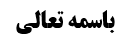 بررسی ادله انقلاب عمره تمتع به حج افراد در فرض احرام به حج قبل از تقصیر	1تتمه ای از بحث سند روایت ابی بصیر	1تتمه بحث دلالی روایت ابی بصیر	2موضوع: احکام تقصیر /تقصیر /حج خلاصه مباحث گذشته:متن خلاصه ...بررسی ادله انقلاب عمره تمتع به حج افراد در فرض احرام به حج قبل از تقصیرتتمه ای از بحث سند روایت ابی بصیرطبق شهادت شیخ طوسی و نجاشی یحیی بن القاسم در سال150 ه فوت کرده که دو سال بعد از شهادت امام صادق علیه السلام می باشد و در کشف الغمه جریانی از ابی بصیر نقل می کند که می گوید در سفر حج با امام کاظم علیه السلام بودم و در منزلی امام علیه السلام بیمار شد، علی بن ابی حمزه بطائنی را احضار کرده و به او وصیت کرد، به من برخورد که من استاد وی هستم و چرا به من وصیت ننمود، بعد از یک یا دو روز دچار تب شدید شدم و به حال احتضار افتادم و گفتم استغفار می کنم که از امام خودم ناراحت شدم و حال فهمیدم که چرا به من وصیت نکرد، چون می دانست من در این منزل فوت می کنم، و ابا بصیر در آن سفر بعد از امام صادق فوت کرده و اصلا ابا بصیر در زمان امام رضا علیه السلام نبوده که بخواهد واقفی شود، یحیی بن القاسم الحذاء واقفی شد و ربطی به یحیی بن القاسم اسدی ندارد، بله، واقفه روایاتی از ابا بصیر در حقانیت مسلک خود نقل کرده اند، که می گوید امام هفت تا و آخرینشان منتظر است و آن را تطبیق بر امام کاظم علیه السلام کرده اند که همه ضعیف السند است و در مقابل آن روایات صحیحه می گوید ائمه اثنی عشر هستند و امام منتظر از نسل امام کاظم علیه السلام است.فقط ابن غضائری درباره ابن بصیر گفته کان مخلطا، یعنی احادیث ضعیف را از صحیح جدا نمی کرده، اما این که منافاتی با وثاقت وی ندارد.اسحاق بن عمار نیز گفتیم که فطحی نیست و این که برخی گفته اند که دو اسحاق بن عمار داریم یکی فطحی است و دیگری امامی ثقه، نیز نادرست است و اصلا در کتب رجال ما دو جا ترجمه اسحاق بن عمار نداریم.تتمه بحث دلالی روایت ابی بصیربحث دیگر این است که حالا که عمره تمتع به حج افراد منقلب شده، آیا می توانیم به عنوان حجة الاسلام به آن اکتفاء کنیم و آیا مجزی از حجة الاسلام نیز می باشد، یا این که مجزی نیست و بعدا باید حج تمتع را بجا آوریم؟و اگر قائل به عدم اجزاء شدیم، آیا می شود به حج افراد اکتفاء شود و بعد از آن عمره مفرده انجام نشود یا این که باید عمره مفرده هم انجام گیرد؟